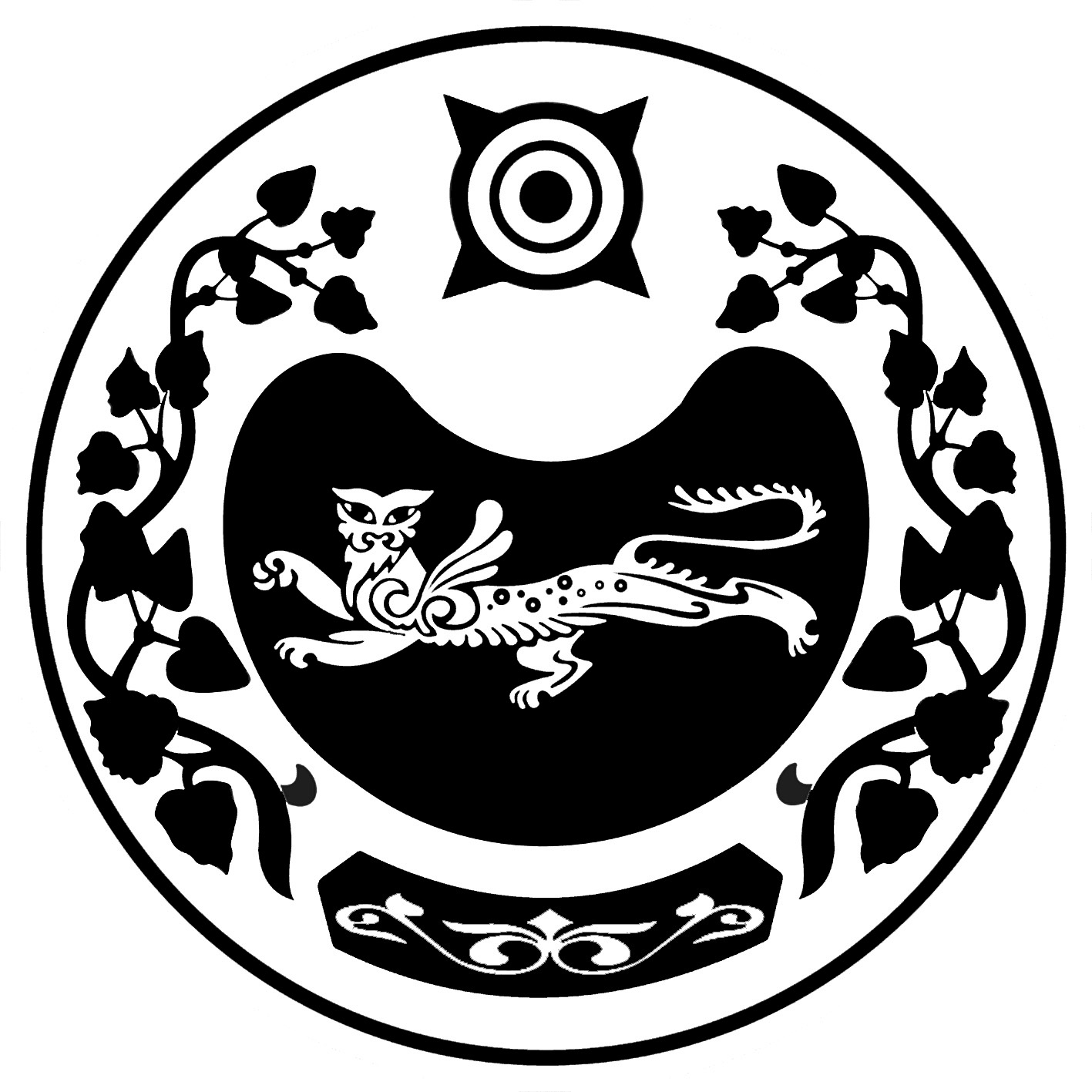 П О С Т А Н О В Л Е Н И Еот  11 мая   2022 г.                                                                                            № 29-пс. Весеннее Об окончании отопительногосезона  2021-2022 гг.                В связи с установившейся среднесуточной температурой наружного воздуха               +8 С и руководствуясь СниПом по климатологии и СниПом по тепловым сетямПОСТАНОВЛЯЮ:Считать отопительный сезон 2021-2022 гг. на территории Весенненского сельсовета закончившимся  15  мая 2022 года.Истопнику администрации Весенненского сельсовета Кадочникову И.А., привести в порядок рабочее место, подготовить к следующему отопительному сезону.Директору МКУ «Весенненский СДК» Болговой Е.П.. принять необходимые меры по охране котельного оборудования от расхищения, по необходимости установить круглосуточное дежурство.Контроль за исполнением настоящего постановления оставляю за собой.ГлаваВесенненского сельсовета                                                                                       В.В. ИвановРОССИЯ ФЕДЕРАЦИЯЗЫХАКАС РЕСПУБЛИКАЗЫВЕСЕННЕНСКАЙ ААЛ ЧOБIНIНУСТАF-ПАЗЫРОССИЙСКАЯ ФЕДЕРАЦИЯРЕСПУБЛИКА ХАКАСИЯАДМИНИСТРАЦИЯВЕСЕННЕНСКОГО СЕЛЬСОВЕТА